УПУТСТВОЗА ПОПУЊАВАЊЕ ЕВИДЕНЦИЈЕ НА МАТУРСКОМ ИСПИТУ У ОБРАЗОВНОМ ПРОФИЛУТУРИСТИЧКИ ТЕХНИЧАР1. ЗАПИСНИК О ПОЛАГАЊУ МАТУРСКОГ ИСПИТАОцене постигнуте на испиту уписати у образац записника о полагању матурског испита (образац бр.7а, наручити од издавача Просветни преглед).Испит за проверу стручно теоријских знања: евидентира се уписивањем броја бодова (остварених на тесту) и оцене (бројчана, утврђена на основу скале за превођење, у оквиру испита за проверу стручно теоријских знања).Матурски практични рад: Табела садржи три реда за унос евиденције појединачних задатака (ученици полажу овај део испита израдом једног, два или три радна задатака у зависности од образовног профила – код туристичког техничара ради се два задатка, па се преостали ред прецртава). Уписује се шифра и назив појединачног задатка, а затим сваки члан испитне комисије уноси број бодова који је утврдио у појединачној листи за оцењивање сваког практичног задатка. Просечан број бодова за сваки радни задатак израчунава председник испитне комисије, заокружен на две децимале, а затим и укупан број бодова на матурском практичном раду, који се заокружује на најближи цео број. Испод табеле, у предвиђен простор, уписује се оцена која се изводи на основу табеле са скалом за превођење бодова у успех на матурском практичном раду дата у Приручнику. Екстерни члан испитне комисије се потписује у рубрику члан.У прилогу записника сваког ученика чувају се:писмени задатак из матерњег језика;оцењен и од стране чланова комисије, потписан тест;израђени документи, прорачуни, евиденције и сл. према захтеву задатка (задаци рађени на рачунару се одштампају); све појединачне листе за оцењивање чланова комисије, укључујући и листу за оцењивање страног језика II. 2. УВЕРЕЊЕ О ПОЛОЖЕНИМ  ИСПИТИМА У ОКВИРУ САВЛАДАНОГ ПРОГРАМА ЗА ОБРАЗОВНИ ПРОФИЛ (образац бр. 4б)Образовни профил: Туристички техничарПодручје рада: Трговина, угоститељство и туризамНиво квалификације: IVТрајање образовања: четири годинеНаставни план и програм је објављен у ''Просветном гласнику РС'' бр. 8/14, 2/18(уписују се и бројеви свих Просветних гласника који се односе на измене и допуне наставног плана и програма за  образовни профил).Остварени циљеви стручног образовања: Уноси се текст из Наставног плана и програма –Стандарда квалификације из одељка Циљеви стручног образовања, приказан под алинејама:примену теоријских знања у практичном контексту;примену сигурносних и здравствених мера у процесу рада;примену мера заштите животне средине у процесу рада;употребу информатичке технологије у прикупљању, организовању и коришћењу информација у раду и свакодневном животу;преузимање одговорности за властито континуирано учење и напредовање у послу и каријери;препознавање пословних могућности у радној средини и ширем социјалном окружењу.Стечене стручне компетенције: Уноси се текст из табеле Стручне компетенције и јединице компетенција, у оквиру одељка Стандард квалификације, (објављен Објављеном Наставном плану и програму за образовни профил и у Приручнику о полагању матурског испита за образовни профил):3. ДИПЛОМАНа линији поред образовног профила* написати назив образовног профилаНа линијама предвиђеним за називе наставних предмета које је ученик полагао на матурском испиту написати:Српски (Мађарски, Албански...) језик и књижевност и постигнут успехГрупа предмета - испит за проверу стручно-теоријских знања и постигнут успех.На линијама предвиђеним за назив матурског рада написати пуне називе радних задатка које је ученик полагао на практичном делу испита.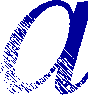 ЗАВОД ЗА УНАПРЕЂИВАЊЕ ОБРАЗОВАЊА И ВАСПИТАЊАЦЕНТАР ЗА СТРУЧНО ОБРАЗОВАЊЕ И ОБРАЗОВАЊЕ ОДРАСЛИХ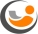 Дужности – стручне компетенцијеЗадаци – јединице компетенцијаПрипрема туристичких услугаПрикупљање информација за одређену туристичку услугу;Дефинисање свих неопходних чинилаца конкретне туристичке услуге;Контактирање партнера -добављача ради прикупљања понуде;Припрема неопходних информација за потписивање уговора;Израда предрезервација.Израда туристичких услугаСастављање програма туристичке услуге (путовања);Дефинисање списка услуга за калкулацију;Израда предлога калкулације;Учествовање у формирању коначног програма и/или понуде;Примање и преношење информација у оквиру служби,- ...............(итд)